Experiment – Wassertropfen langziehenMaterial 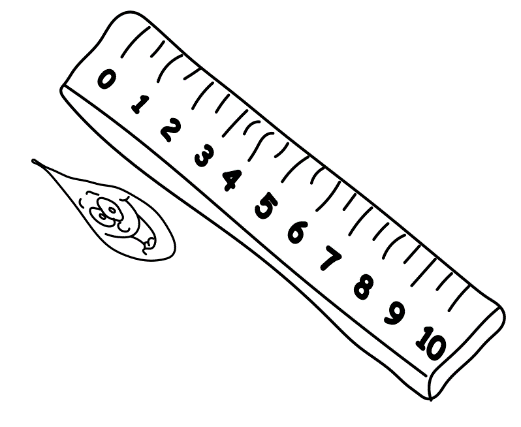 Beschreibung und DurchführungJede Kleingruppe bekommt einen Tropfen Wasser auf den Tisch. Die Lernenden sollen versuchen diesen Tropfen möglichst lang zu ziehen, ohne das Lücken entstehen. Die Länge des langgezogenen Tropfens sollen die Lernenden mit einem Lineal messen. Aufgabe 1Schätze, wie lang der Tropfen maximal gezogen werden kann. ______________________________________________________________________________________________________________________________________Aufgabe 2Schaue dir folgenden Film an www.youtube.com/watch?v=cLP_n3kfTlg und beantworte folgende Fragen: 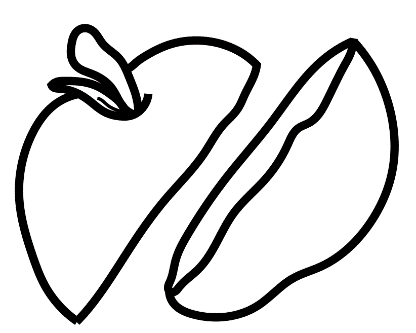 Wie oft kann man einen einzigen Apfel teilen?____________________________________________________________________________________________________________________________________________________________Aufgabe 3Wie lang kann man einen Tropfen maximal ziehen? 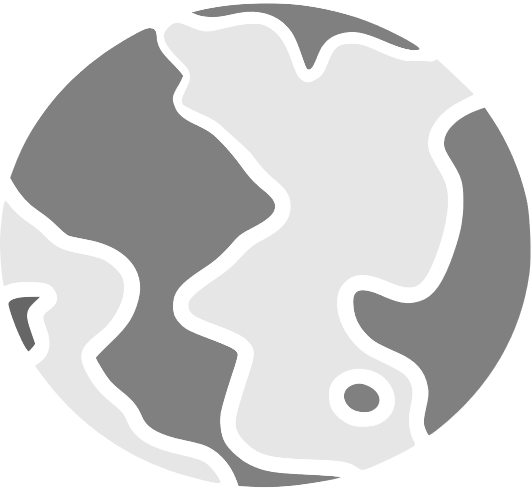 ____________________________________________________________________________________________________________________________________________________________1 x Wasserspritze mit WasserLineal